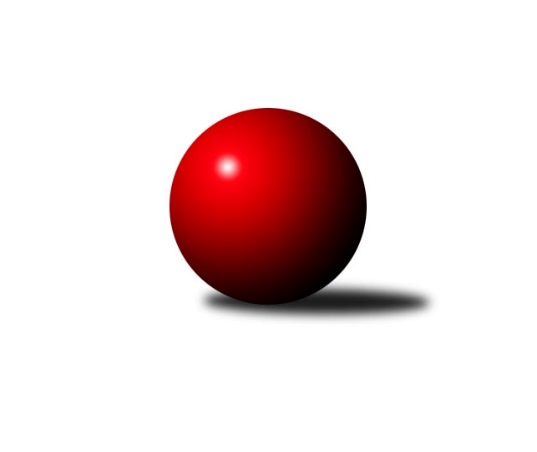 Č.1Ročník 2023/2024	23.9.2023Nejlepšího výkonu v tomto kole: 3624 dosáhlo družstvo: KK Slovan Rosice1. KLZ 2023/2024Výsledky 1. kolaSouhrnný přehled výsledků:KK PSJ Jihlava	- TJ Valašské Meziříčí	6:2	3390:3255	16.0:8.0	23.9.KK Vyškov	- KK Slavia Praha	2:6	3316:3470	9.0:15.0	23.9.KK Slovan Rosice	- TJ Spartak Přerov	8:0	3624:3344	19.0:5.0	23.9.SKK Primátor Náchod B	- SKK Primátor Náchod A	2:6	3322:3467	9.0:15.0	23.9.TJ Centropen Dačice	- KC Zlín	4:4	3308:3287	12.5:11.5	23.9.Tabulka družstev:	1.	KK Slovan Rosice	1	1	0	0	8.0 : 0.0 	19.0 : 5.0 	 3624	2	2.	KK PSJ Jihlava	1	1	0	0	6.0 : 2.0 	16.0 : 8.0 	 3390	2	3.	KK Slavia Praha	1	1	0	0	6.0 : 2.0 	15.0 : 9.0 	 3470	2	4.	SKK Primátor Náchod A	1	1	0	0	6.0 : 2.0 	15.0 : 9.0 	 3467	2	5.	TJ Centropen Dačice	1	0	1	0	4.0 : 4.0 	12.5 : 11.5 	 3308	1	6.	KC Zlín	1	0	1	0	4.0 : 4.0 	11.5 : 12.5 	 3287	1	7.	SKK Primátor Náchod B	1	0	0	1	2.0 : 6.0 	9.0 : 15.0 	 3322	0	8.	KK Vyškov	1	0	0	1	2.0 : 6.0 	9.0 : 15.0 	 3316	0	9.	TJ Valašské Meziříčí	1	0	0	1	2.0 : 6.0 	8.0 : 16.0 	 3255	0	10.	TJ Spartak Přerov	1	0	0	1	0.0 : 8.0 	5.0 : 19.0 	 3344	0Podrobné výsledky kola:	 KK PSJ Jihlava	3390	6:2	3255	TJ Valašské Meziříčí	Kamila Jirsová	140 	 138 	 136 	148	562 	 4:0 	 522 	 136	128 	 135	123	Veronika Horková	Kamila Dvořáková	149 	 130 	 148 	147	574 	 4:0 	 506 	 136	120 	 132	118	Andrea Juříčková	Martina Melchertová	135 	 133 	 165 	138	571 	 1:3 	 577 	 142	140 	 140	155	Klára Tobolová	Petra Fürstová	163 	 126 	 124 	152	565 	 3:1 	 542 	 146	146 	 122	128	Michaela Provazníková	Jana Braunová	128 	 131 	 162 	157	578 	 2:2 	 561 	 144	148 	 137	132	Markéta Vlčková	Karolína Derahová	127 	 144 	 137 	132	540 	 2:2 	 547 	 151	121 	 127	148	Nikola Tobolovározhodčí: Daniel BraunNejlepší výkon utkání: 578 - Jana Braunová	 KK Vyškov	3316	2:6	3470	KK Slavia Praha	Lenka Hrdinová	124 	 115 	 131 	131	501 	 0:4 	 602 	 148	138 	 155	161	Linda Lidman	Lucie Trávníčková	122 	 154 	 127 	156	559 	 1.5:2.5 	 590 	 161	154 	 136	139	Vlasta Kohoutová	Simona Koreňová	109 	 144 	 135 	128	516 	 0:4 	 578 	 157	147 	 145	129	Vladimíra Malinská	Pavla Fialová	177 	 124 	 129 	131	561 	 1.5:2.5 	 562 	 157	124 	 149	132	Michaela Kučerová	Jana Vejmolová	137 	 148 	 155 	156	596 	 3:1 	 574 	 148	137 	 144	145	Helena Gruszková	Zuzana Honcová	151 	 148 	 147 	137	583 	 3:1 	 564 	 150	141 	 132	141	Kristýna Jurákovározhodčí: Břetislav LáníkNejlepší výkon utkání: 602 - Linda Lidman	 KK Slovan Rosice	3624	8:0	3344	TJ Spartak Přerov	Simona Koutníková	137 	 157 	 139 	139	572 	 4:0 	 530 	 127	137 	 135	131	Michaela Beňová	Anna Štraufová	139 	 152 	 142 	169	602 	 3:1 	 544 	 125	140 	 145	134	Monika Pavelková	Natálie Bínová	150 	 166 	 166 	162	644 	 3:1 	 591 	 164	128 	 156	143	Adriana Svobodová	Barbora Janyšková	135 	 150 	 147 	149	581 	 2.5:1.5 	 589 	 151	150 	 146	142	Soňa Ženčáková	Alena Kantnerová	148 	 152 	 170 	169	639 	 4:0 	 519 	 143	136 	 118	122	Šárka Nováková *1	Lucie Vaverková	147 	 140 	 152 	147	586 	 2.5:1.5 	 571 	 147	125 	 152	147	Zuzana Machalovározhodčí: Milan Bružastřídání: *1 od 91. hodu Anna ŠkařupováNejlepší výkon utkání: 644 - Natálie Bínová	 SKK Primátor Náchod B	3322	2:6	3467	SKK Primátor Náchod A	Barbora Lokvencová	145 	 128 	 160 	141	574 	 3:1 	 550 	 139	137 	 144	130	Šárka Majerová	Dana Adamů	128 	 145 	 133 	119	525 	 1:3 	 567 	 142	133 	 154	138	Martina Hrdinová	Veronika Kábrtová	145 	 154 	 133 	162	594 	 2:2 	 564 	 156	128 	 142	138	Kateřina Majerová	Andrea Prouzová *1	130 	 140 	 108 	116	494 	 1:3 	 598 	 156	136 	 149	157	Eliška Boučková	Adéla Víšová	137 	 140 	 149 	141	567 	 1:3 	 601 	 160	150 	 146	145	Aneta Cvejnová	Lucie Slavíková	143 	 139 	 137 	149	568 	 1:3 	 587 	 160	133 	 143	151	Nikola Portyšovározhodčí: Jiří Doucha ml.střídání: *1 od 83. hodu Tereza BendováNejlepší výkon utkání: 601 - Aneta Cvejnová	 TJ Centropen Dačice	3308	4:4	3287	KC Zlín	Iva Molová	127 	 152 	 148 	116	543 	 1:3 	 567 	 140	155 	 132	140	Petra Šustková	Petra Mertlová	141 	 146 	 123 	154	564 	 3:1 	 519 	 119	117 	 136	147	Marta Zavřelová	Tereza Křížová	158 	 147 	 144 	133	582 	 4:0 	 539 	 145	144 	 131	119	Natálie Trochtová	Pavlína Karešová *1	129 	 135 	 121 	134	519 	 1:3 	 537 	 134	121 	 147	135	Lenka Nováčková	Veronika Brtníková	142 	 132 	 128 	131	533 	 2:2 	 551 	 119	163 	 147	122	Tereza Divílková	Klára Křížová	147 	 138 	 138 	144	567 	 1.5:2.5 	 574 	 144	138 	 147	145	Bohdana Jankovýchrozhodčí: Zdeněk Blechastřídání: *1 od 91. hodu Šárka DvořákováNejlepší výkon utkání: 582 - Tereza KřížováPořadí jednotlivců:	jméno hráče	družstvo	celkem	plné	dorážka	chyby	poměr kuž.	Maximum	1.	Natálie Bínová 	KK Slovan Rosice	644.00	410.0	234.0	0.0	1/1	(644)	2.	Alena Kantnerová 	KK Slovan Rosice	639.00	413.0	226.0	1.0	1/1	(639)	3.	Linda Lidman 	KK Slavia Praha	602.00	380.0	222.0	1.0	1/1	(602)	4.	Anna Štraufová 	KK Slovan Rosice	602.00	388.0	214.0	3.0	1/1	(602)	5.	Aneta Cvejnová 	SKK Primátor Náchod A	601.00	385.0	216.0	1.0	1/1	(601)	6.	Eliška Boučková 	SKK Primátor Náchod A	598.00	404.0	194.0	2.0	1/1	(598)	7.	Jana Vejmolová 	KK Vyškov	596.00	390.0	206.0	0.0	1/1	(596)	8.	Veronika Kábrtová 	SKK Primátor Náchod B	594.00	399.0	195.0	7.0	1/1	(594)	9.	Adriana Svobodová 	TJ Spartak Přerov	591.00	398.0	193.0	4.0	1/1	(591)	10.	Vlasta Kohoutová 	KK Slavia Praha	590.00	384.0	206.0	3.0	1/1	(590)	11.	Soňa Ženčáková 	TJ Spartak Přerov	589.00	406.0	183.0	14.0	1/1	(589)	12.	Nikola Portyšová 	SKK Primátor Náchod A	587.00	386.0	201.0	1.0	1/1	(587)	13.	Lucie Vaverková 	KK Slovan Rosice	586.00	399.0	187.0	2.0	1/1	(586)	14.	Zuzana Honcová 	KK Vyškov	583.00	396.0	187.0	4.0	1/1	(583)	15.	Tereza Křížová 	TJ Centropen Dačice	582.00	397.0	185.0	3.0	1/1	(582)	16.	Barbora Janyšková 	KK Slovan Rosice	581.00	354.0	227.0	0.0	1/1	(581)	17.	Vladimíra Malinská 	KK Slavia Praha	578.00	382.0	196.0	1.0	1/1	(578)	18.	Jana Braunová 	KK PSJ Jihlava	578.00	382.0	196.0	1.0	1/1	(578)	19.	Klára Tobolová 	TJ Valašské Meziříčí	577.00	364.0	213.0	4.0	1/1	(577)	20.	Barbora Lokvencová 	SKK Primátor Náchod B	574.00	370.0	204.0	0.0	1/1	(574)	21.	Kamila Dvořáková 	KK PSJ Jihlava	574.00	375.0	199.0	8.0	1/1	(574)	22.	Helena Gruszková 	KK Slavia Praha	574.00	376.0	198.0	2.0	1/1	(574)	23.	Bohdana Jankových 	KC Zlín	574.00	389.0	185.0	5.0	1/1	(574)	24.	Simona Koutníková 	KK Slovan Rosice	572.00	373.0	199.0	1.0	1/1	(572)	25.	Martina Melchertová 	KK PSJ Jihlava	571.00	377.0	194.0	0.0	1/1	(571)	26.	Zuzana Machalová 	TJ Spartak Přerov	571.00	395.0	176.0	6.0	1/1	(571)	27.	Lucie Slavíková 	SKK Primátor Náchod B	568.00	387.0	181.0	2.0	1/1	(568)	28.	Petra Šustková 	KC Zlín	567.00	380.0	187.0	4.0	1/1	(567)	29.	Klára Křížová 	TJ Centropen Dačice	567.00	381.0	186.0	3.0	1/1	(567)	30.	Martina Hrdinová 	SKK Primátor Náchod A	567.00	383.0	184.0	1.0	1/1	(567)	31.	Adéla Víšová 	SKK Primátor Náchod B	567.00	402.0	165.0	4.0	1/1	(567)	32.	Petra Fürstová 	KK PSJ Jihlava	565.00	365.0	200.0	1.0	1/1	(565)	33.	Petra Mertlová 	TJ Centropen Dačice	564.00	377.0	187.0	2.0	1/1	(564)	34.	Kristýna Juráková 	KK Slavia Praha	564.00	384.0	180.0	5.0	1/1	(564)	35.	Kateřina Majerová 	SKK Primátor Náchod A	564.00	388.0	176.0	6.0	1/1	(564)	36.	Michaela Kučerová 	KK Slavia Praha	562.00	366.0	196.0	9.0	1/1	(562)	37.	Kamila Jirsová 	KK PSJ Jihlava	562.00	396.0	166.0	6.0	1/1	(562)	38.	Markéta Vlčková 	TJ Valašské Meziříčí	561.00	362.0	199.0	1.0	1/1	(561)	39.	Pavla Fialová 	KK Vyškov	561.00	370.0	191.0	3.0	1/1	(561)	40.	Lucie Trávníčková 	KK Vyškov	559.00	366.0	193.0	6.0	1/1	(559)	41.	Tereza Divílková 	KC Zlín	551.00	357.0	194.0	5.0	1/1	(551)	42.	Šárka Majerová 	SKK Primátor Náchod A	550.00	386.0	164.0	9.0	1/1	(550)	43.	Nikola Tobolová 	TJ Valašské Meziříčí	547.00	389.0	158.0	4.0	1/1	(547)	44.	Monika Pavelková 	TJ Spartak Přerov	544.00	382.0	162.0	10.0	1/1	(544)	45.	Iva Molová 	TJ Centropen Dačice	543.00	351.0	192.0	11.0	1/1	(543)	46.	Michaela Provazníková 	TJ Valašské Meziříčí	542.00	375.0	167.0	7.0	1/1	(542)	47.	Karolína Derahová 	KK PSJ Jihlava	540.00	350.0	190.0	2.0	1/1	(540)	48.	Natálie Trochtová 	KC Zlín	539.00	346.0	193.0	0.0	1/1	(539)	49.	Lenka Nováčková 	KC Zlín	537.00	388.0	149.0	8.0	1/1	(537)	50.	Veronika Brtníková 	TJ Centropen Dačice	533.00	375.0	158.0	4.0	1/1	(533)	51.	Michaela Beňová 	TJ Spartak Přerov	530.00	380.0	150.0	9.0	1/1	(530)	52.	Dana Adamů 	SKK Primátor Náchod B	525.00	364.0	161.0	5.0	1/1	(525)	53.	Veronika Horková 	TJ Valašské Meziříčí	522.00	355.0	167.0	7.0	1/1	(522)	54.	Marta Zavřelová 	KC Zlín	519.00	360.0	159.0	15.0	1/1	(519)	55.	Simona Koreňová 	KK Vyškov	516.00	368.0	148.0	10.0	1/1	(516)	56.	Andrea Juříčková 	TJ Valašské Meziříčí	506.00	363.0	143.0	13.0	1/1	(506)	57.	Lenka Hrdinová 	KK Vyškov	501.00	365.0	136.0	11.0	1/1	(501)Sportovně technické informace:Starty náhradníků:registrační číslo	jméno a příjmení 	datum startu 	družstvo	číslo startu
Hráči dopsaní na soupisku:registrační číslo	jméno a příjmení 	datum startu 	družstvo	9228	Zuzana Machalová	23.09.2023	TJ Spartak Přerov	24718	Soňa Ženčáková	23.09.2023	TJ Spartak Přerov	19658	Tereza Divílková	23.09.2023	KC Zlín	Program dalšího kola:2. kolo30.9.2023	so	9:30	TJ Valašské Meziříčí - TJ Spartak Přerov	30.9.2023	so	9:30	KK PSJ Jihlava - KK Vyškov	30.9.2023	so	10:00	KK Slavia Praha - SKK Primátor Náchod B	30.9.2023	so	11:00	SKK Primátor Náchod A - TJ Centropen Dačice	1.10.2023	ne	11:00	KC Zlín - KK Slovan Rosice	Nejlepší šestka kola - absolutněNejlepší šestka kola - absolutněNejlepší šestka kola - absolutněNejlepší šestka kola - absolutněNejlepší šestka kola - dle průměru kuželenNejlepší šestka kola - dle průměru kuželenNejlepší šestka kola - dle průměru kuželenNejlepší šestka kola - dle průměru kuželenNejlepší šestka kola - dle průměru kuželenPočetJménoNázev týmuVýkonPočetJménoNázev týmuPrůměr (%)Výkon1xNatálie BínováRosice6441xNatálie BínováRosice108.366441xAlena KantnerováRosice6391xAlena KantnerováRosice107.526391xLinda LidmanSlavia6021xLinda LidmanSlavia106.846021xAnna ŠtraufováRosice6021xAneta CvejnováNáchod106.586011xAneta CvejnováNáchod6011xEliška BoučkováNáchod106.055981xEliška BoučkováNáchod5981xJana VejmolováVyškov105.77596